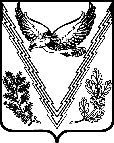 КОНТРОЛЬНО-СЧЕТНАЯ ПАЛАТА МУНИЦИПАЛЬНОГО ОБРАЗОВАНИЯ АПШЕРОНСКИЙ РАЙОНРАСПОРЯЖЕНИЕот 03.02.2020                                                                                                            № 9г.АпшеронскО внесении изменения в распоряжение Контрольно-счетной палаты муниципального образования Апшеронский район от 08 февраля 2012 года № 14 «Об утверждении регламента Контрольно-счетной палаты муниципального образования Апшеронский район»В соответствии с решением Совета муниципального образования Апшеронский район от 01 декабря 2011 года № 133 «О Контрольно-счетной палате муниципального образования Апшеронский район» (с изменениями):1. Внести изменение к распоряжение Контрольно-счетной палаты муниципального образования Апшеронский район от 08 февраля 2012 года № 14 «Об утверждении регламента Контрольно-счетной палаты муниципального образования Апшеронский район», изложив приложение к нему в новой редакции (прилагается).2. Распоряжение Контрольно-счетной палаты муниципального образования Апшеронский район от 09 декабря 2014 года № 103 «О внесении изменений в распоряжение Контрольно-счетной палаты муниципального образования Апшеронский район от 08 февраля 2012 года № 14 «Об утверждении регламента Контрольно-счетной палаты муниципального образования Апшеронский район» признать утратившим силу.3. Настоящее распоряжение разместить в сети Интернет на официальном сайте органов местного самоуправления муниципального образования Апшеронский район в разделе «Контрольно-счетная палата МО».4. Распоряжение вступает в силу со дня его подписания.Председатель                                                                                        И.А.ГаркуноваПРИЛОЖЕНИЕк распоряжению Контрольно-счетной палаты муниципального образования Апшеронский район от 03.02.2020№ 9«ПРИЛОЖЕНИЕУТВЕРЖДЕНраспоряжением Контрольно-счетной палаты муниципального образования Апшеронский районот 08.02.2012 № 14(в редакции распоряжения                               Контрольно-счетной палаты муниципального образования Апшеронский районот 03.02.2020 № 9)»РЕГЛАМЕНТ Контрольно-счетной палаты муниципального образованияАпшеронский районРаздел 1. Общие положения	1. Предмет Регламента Контрольно-счетной палаты муниципального образования Апшеронский районРегламент Контрольно-счетной палаты муниципального образования Апшеронский район (далее - Регламент) утверждается во исполнение решения Совета муниципального образования Апшеронский район от 01 декабря 2011 года № 133 «О Контрольно-счетной палате муниципального образования Апшеронский район» (далее – решение «О Контрольно-счетной палате») и определяет:содержание направлений деятельности Контрольно-счетной палаты муниципального образования Апшеронский район (далее также – Контрольно-счетная палата);принципы деятельности Контрольно-счетной палаты;полномочия председателя Контрольно-счетной палаты;права, обязанности и ответственность сотрудников аппарата Контрольно-счетной палаты; порядок ведения дел, подготовки и проведения контрольных и экспертно-аналитических мероприятий;порядок направления Контрольно-счетной палатой запросов проверяемым органам и организациям о предоставлении информации, документов и материалов, необходимых для проведения контрольных и экспертно-аналитических мероприятий;опубликование в средствах массовой информации или размещение в сети «Интернет» информации о деятельности Контрольно-счетной палаты;иные вопросы внутренней деятельности Контрольно-счетной палаты.Положения Регламента являются обязательными для инспекторов аппарата Контрольно-счетной палаты.Порядок принятия решений по вопросам, не урегулированным настоящим Регламентом, устанавливается председателем Контрольно-счетной палаты и вводится в действие распоряжением, обязательным для исполнения всеми работниками Контрольно-счетной палаты.2. Содержание направлений деятельности Контрольно-счетной палатыСодержание направлений деятельности Контрольно-счетной палаты устанавливается настоящим Регламентом во исполнение решения «О Контрольно-счетной палате», в соответствии с решением Совета муниципального образования Апшеронский район о районном бюджете на очередной финансовый год и на плановый период и включает:направление по контролю за формированием и исполнением доходной части бюджета, а также использованием муниципальной собственности муниципального образования Апшеронский район;направление по контролю за использованием средств местного бюджета;направление аудита в сфере закупок.3. Принципы деятельности Контрольно-счетной палатыВ своей деятельности Контрольно-счетная палата основывается на принципах законности, эффективности, объективности, независимости и гласности.Принцип законности означает строгое и точное соблюдение всеми сотрудниками Контрольно-счетной палаты законодательства Российской Федерации и Краснодарского края, требований муниципальных правовых актов   при реализации возложенных на них полномочий.Принцип эффективности означает, что выбор способов и методов достижения целей внешнего муниципального финансового контроля должен основываться на необходимости достижения целей контрольных и экспертно-аналитических мероприятий с наименьшими затратами сил и средств.Принцип объективности предполагает недопущение предвзятости или предубежденности в отношении наличия (отсутствия) нарушений и недостатков в деятельности объектов контроля, исключение каких-либо корыстных и иных подобных мотивов при проведении контрольных и экспертно-аналитических мероприятий; беспристрастность и обоснованность выводов по результатам контрольных и экспертно-аналитических мероприятий, подтверждение их данными, содержащими достоверную и официальную информацию.Принцип независимости означает, что сотрудники Контрольно-счетной палаты в своей деятельности независимы от объектов контроля, каких-либо органов и должностных лиц. При проведении контрольных и экспертно-аналитических мероприятий они руководствуются Конституцией Российской Федерации, федеральными и краевыми законами, муниципальными правовыми актами, внутренними нормативными документами Контрольно-счетной палаты.Принцип гласности означает, что утвержденные председателем Контрольно-счетной палаты отчеты (заключения) о результатах контрольных и экспертно-аналитических мероприятий, а также документы, разрабатываемые Контрольно-счетной палатой в рамках выполнения возложенных на нее полномочий, за исключением материалов, содержащих сведения, составляющие государственную или иную охраняемую законом тайну, могут публиковаться для всеобщего сведения в средствах массовой информации и размещаться на официальном сайте органов местного самоуправления муниципального образования Апшеронский район в сети Интернет. Раздел 2. Полномочия председателя Контрольно-счетной палаты, права, обязанности и ответственность сотрудников аппарата Контрольно-счетной палаты4. Полномочия председателя Контрольно-счетной палатыПредседатель осуществляет полномочия, предусмотренные решением «О Контрольно-счетной палате».5. Права, обязанности и ответственность сотрудников аппарата Контрольно-счетной палаты Аппарат Контрольно-счетной палаты состоит из инспекторов Контрольно-счетной палаты.Инспекторы Контрольно-счетной палаты являются муниципальными служащими.На инспекторов Контрольно-счетной палаты возлагаются обязанности по организации и непосредственному проведению внешнего муниципального финансового контроля в пределах компетенции Контрольно-счетной палаты, а также могут возлагаться обязанности по осуществлению и обеспечению деятельности Контрольно-счетной палаты в финансово-хозяйственной, кадровой и организационной работе.Права, обязанности и ответственность сотрудников аппарата Контрольно-счетной палаты, а также условия прохождения ими муниципальной службы определяются Федеральным законом от 02 марта 2007 года № 25-ФЗ «О муниципальной службе в Российской Федерации» (с изменениями), Законом Краснодарского края от 08 июня 2007 года № 1244-КЗ «О муниципальной службе в Краснодарском крае» (с изменениями), решением «О Контрольно-счетной палате», иными нормативными правовыми актами Российской Федерации и Краснодарского края, настоящим Регламентом и другими внутренними документами Контрольно-счетной палаты, должностными инструкциями.Руководство аппаратом Контрольно-счетной палаты осуществляет председатель Контрольно-счетной палаты.Полномочия сотрудников аппарата Контрольно-счетной палаты определяются должностными инструкциями, являющимися неотъемлемой частью трудового договора.Раздел 3. Порядок ведения дел, подготовки и проведения контрольных и экспертно-аналитических мероприятий 6. Планирование работы Контрольно-счетной палатыПланирование работы Контрольно-счетной палаты осуществляется в соответствии с пунктом 11 решения «О Контрольно-счетной палате», с учетом разрабатываемых Контрольно-счетной палатой стандартов и других внутренних документов по вопросам планирования.Контрольно-счетная палата организует свою работу на основе годового плана работы Контрольно-счетной палаты, других внутренних документов по вопросам планирования.Годовой план работы Контрольно-счетной палаты утверждается распоряжением Контрольно-счетной палаты. 7. Стандарты Контрольно-счетной палатыКонтрольно-счетная палата самостоятельно разрабатывает и утверждает стандарты внешнего муниципального финансового контроля, осуществляемого Контрольно-счетной палатой, и стандарты организации деятельности Контрольно-счетной палаты.Стандарты внешнего муниципального финансового контроля, осуществляемого Контрольно-счетной палатой, определяют общие требования, характеристики, правила и процедуры осуществления Контрольно-счетной палатой контрольной и экспертно-аналитической деятельности.Стандарты организации деятельности Контрольно-счетной палаты определяют характеристики, правила и процедуры организации и осуществления в Контрольно-счетной палате методологического обеспечения, планирования работы, подготовки отчетов.Стандарты Контрольно-счетной палаты являются обязательными для исполнения всеми должностными лицами Контрольно-счетной палаты.			8. Проведение контрольных и экспертно-аналитических мероприятий и оформление их результатовПорядок подготовки, проведения и оформления результатов контрольных и экспертно-аналитических мероприятий Контрольно-счетной палаты определяются настоящим Регламентом и стандартами Контрольно-счетной палаты.Контрольные и экспертно-аналитические мероприятия проводятся Контрольно-счетной палатой на основании утвержденного годового плана работы Контрольно-счетной палаты. Проведение контрольного (экспертно-аналитического) мероприятия оформляется распоряжением, в порядке, предусмотренном соответствующим стандартом Контрольно-счетной палаты.На основании распоряжения о проведении контрольного или экспертно-аналитического мероприятия инспекторам Контрольно-счетной палаты оформляются удостоверения на право проведения контрольного или экспертно-аналитического мероприятия.Порядок оформления удостоверения на право проведения контрольного (экспертно-аналитического) мероприятия определяется стандартами Контрольно-счетной палаты.9. Представления, предписания, протоколы об административных правонарушениях, информационные письма Контрольно-счетной палатыКонтрольно-счетная палата по результатам проведения контрольных мероприятий вправе вносить в органы местного самоуправления и муниципальные органы, проверяемые органы и организации и их должностным лицам представления для рассмотрения и принятия мер по устранению выявленных нарушений и недостатков, предотвращению нанесения материального ущерба муниципальному образованию Апшеронский район или возмещению причиненного вреда, по привлечению к ответственности должностных лиц, виновных в допущенных нарушениях, а также мер по пресечению, устранению и предупреждению нарушений.Органы местного самоуправления и муниципальные органы, а также организации обязаны рассмотреть представление в установленные в нем сроки или, если срок не указан, в течение 30 дней со дня его получения и уведомить в письменной форме Контрольно-счетную палату о принятых по результатам рассмотрения представления решениях и мерах.В случае выявления нарушений, требующих безотлагательных мер по их пресечению и предупреждению, в случае воспрепятствования проведению должностными лицами Контрольно-счетной палаты контрольных мероприятий, а также в случаях несоблюдения сроков рассмотрения представлений, Контрольно-счетная палата направляет в органы местного самоуправления и муниципальные органы, проверяемые органы и организации и их должностным лицам предписание.Предписание Контрольно-счетной палаты должно быть исполнено в установленные в нем сроки.Председатель Контрольно-счетной палаты вправе составлять протоколы об административных правонарушениях в пределах полномочий, предусмотренных действующим законодательством. При составлении протоколов об административном правонарушении председатель Контрольно-счетной палаты руководствуются положениями Кодекса об административных правонарушениях, а также соответствующим стандартом Контрольно-счетной палаты.Проекты информационных писем Контрольно-счетной палаты по результатам проведенных контрольных и экспертно-аналитических мероприятий подготавливают инспекторы Контрольно-счетной палаты в порядке, предусмотренном соответствующим стандартом Контрольно-счетной палаты.10. Порядок направления Контрольно-счетной палатой запросов проверяемым органам и организациям о предоставлении информации, документов и материалов, необходимых для проведения контрольных и экспертно-аналитических мероприятийЗапросы органам и организациям о предоставлении информации, документов и материалов, необходимых для проведения контрольных и экспертно-аналитических мероприятий направляются в письменной форме, оформляются на официальном бланке Контрольно-счетной палаты, адресуются на имя руководителя проверяемого органа (организации) либо на имя руководителя его структурного подразделения.Содержание запроса должно быть кратким, аргументированным, обеспечивающим точное и однозначное восприятие содержащейся в нем информации.Запрос о представлении информации, документов, материалов, необходимых для проведения контрольных и (или) экспертно-аналитических мероприятий, должен содержать следующие сведения:1) наименование органа или организации, в адрес которых направляется запрос;2) наименование и основание проведения контрольного или экспертно-аналитического мероприятия или иное основание направления запроса;3) состав запрашиваемой информации, перечень требующихся документов, материалов (их копий);4) рекомендуемый (предлагаемый) срок ответа на запрос и способ предоставления информации, документов и материалов. В случае отсутствия в запросе рекомендуемого (предлагаемого) срока ответа на запрос, срок предоставления информации, документов и материалов регламентируется законом Краснодарского края от 28.12.2011 № 2418-КЗ «О регулировании отдельных вопросов организации и деятельности Контрольно-счетных органов муниципальных образований в Краснодарском крае»;5) должностное лицо Контрольно-счетной палаты, к которому следует обращаться по вопросам, возникающим в ходе исполнения запроса (составитель запроса).При необходимости в запросе может быть предусмотрено предоставление информации, документов, материалов по частям (через определенные периоды времени), либо после наступления определенной даты (в течение установленного срока после ее наступления).Запросы Контрольно-счетной палаты подписываются председателем Контрольно-счетной палаты.Контрольно-счетная палата не вправе запрашивать информацию, документы и материалы, если такие информация, документы и материалы ранее уже были ей представлены. Для предотвращения дублирования составитель запроса изучает информацию, документы, материалы, доступные всем работникам Контрольно-счетной палаты. В запросе также может быть указано на то, что часть информации, материалов или документов была предоставлена в Контрольно-счетную палату ранее, и ее не требуется предоставлять повторно.Запрос Контрольно-счетной палаты может быть вручен адресату (передан в его канцелярию), отправлен простым или заказным письмом, письмом с уведомлением о вручении, передан по факсу или электронной почте. Способ доставки запроса определяется его составителем. В случае неисполнения запроса, направленного простым письмом, по факсу или электронной почте, он должен быть доставлен способом, позволяющим подтвердить его получение адресатом.Не предоставление или несвоевременное предоставление Контрольно-счетной палате по ее запросу информации, документов и материалов, необходимых для проведения контрольных и экспертно-аналитических мероприятий, а равно предоставление информации, документов и материалов не в полном объеме или предоставление недостоверных информации, документов и материалов влечет за собой ответственность, установленную законодательством Российской Федерации и законодательством Краснодарского края.	11. Ежегодный отчет о деятельности Контрольно-счетной палатыЕжегодный отчет о деятельности Контрольно-счетной палаты утверждается решением Совета муниципального образования Апшеронский район. Указанный отчет размещается в сети Интернет. Ежегодный отчет о деятельности Контрольно-счетной палаты направляется для рассмотрения и утверждения в Совет муниципального образования Апшеронский район не позднее 20 февраля текущего года.		12. Взаимодействие Контрольно-счетной палаты с иными государственными и муниципальными органамиПри осуществлении своей деятельности Контрольно-счетная палата вправе взаимодействовать и обмениваться методическими и иными материалами с контрольно-счетными органами других муниципальных образований, субъектов Российской Федерации, а также со Счетной палатой Российской Федерации, с территориальными управлениями Центрального банка Российской Федерации, налоговыми органами, органами прокуратуры, иными правоохранительными, надзорными и контрольными органами Российской Федерации, субъектов Российской Федерации и муниципальных образований. Контрольно-счетная палата вправе заключать с ними соглашения о сотрудничестве и взаимодействии.Контрольно-счетная палата вправе вступать в объединения (ассоциации) контрольно-счетных органов Российской Федерации, объединения (ассоциации) контрольно-счетных органов субъекта Российской Федерации.В целях координации своей деятельности Контрольно-счетная палата и иные государственные и муниципальные органы могут создавать как временные, так и постоянно действующие совместные координационные, консультационные, совещательные и другие рабочие органы.Контрольно-счетная палата по письменному обращению контрольно-счетных органов других муниципальных образований может принимать участие в проводимых ими контрольных и экспертно-аналитических мероприятиях.13. Опубликование в средствах массовой информации или размещение в сети «Интернет» информации о деятельности Контрольно-счетной палатыКонтрольно-счетная палата обеспечивает доступ к информации о своей деятельности на принципах гласности и открытости в соответствии с Федеральным законом от 07 февраля 2011 года № 6-ФЗ «Об общих принципах организации и деятельности контрольно-счетных органов субъектов Российской Федерации и муниципальных образований», Федеральным законом                          от 09 февраля 2009 года № 8-ФЗ «Об обеспечении доступа к информации о деятельности государственных органов и органов местного самоуправления», Законом  Краснодарского края от 16 июля 2010 года № 2000-КЗ «Об обеспечении доступа к информации о деятельности государственных органов Краснодарского края, органов местного самоуправления в Краснодарском крае», решением «О Контрольно-счетной палате» и иными нормативными правовыми актами Российской Федерации, Краснодарского края, муниципальными правовыми актами.Обеспечение доступа к информации о деятельности Контрольно-счетной палаты осуществляется следующими способами:опубликование Контрольно-счетной палатой информации о своей деятельности в средствах массовой информации;размещение Контрольно-счетной палатой информации о своей деятельности на официальном сайте органов местного самоуправления муниципального образования Апшеронский район в сети «Интернет».В средствах массовой информации подлежит опубликованию информация о проведенных Контрольно-счетной палатой контрольных и экспертно-аналитических мероприятиях, о выявленных при их проведении нарушениях, о внесенных представлениях и предписаниях, а также о принятых по ним решениях и мерах (далее – информация о проведенных мероприятиях).Опубликование информации о проведенных мероприятиях осуществляется Контрольно-счетной палатой с периодичностью не реже 1 раза в квартал, не позднее 20 числа месяца, следующего за отчетным кварталом.Информация о проведенных мероприятиях опубликовывается в виде электронного документа объемом не более 10 станиц.Опубликование информации осуществляется в электронной форме посредством ее размещения в официальных изданиях органов местного самоуправления муниципального образования Апшеронский район или других средствах массовой информации в сети «Интернет».Информация о деятельности Контрольно-счетной палаты размещается на официальном сайте органов местного самоуправления муниципального образования Апшеронский район (http://www.apsheronsk-oms.ru) (далее – официальный сайт) в разделе «Контрольно-счетная палата МО». В сети «Интернет» подлежит размещению следующая информация о деятельности Контрольно-счетной палаты:1) годовой план работы Контрольно-счетной палаты и его изменения;2) Регламент и стандарты Контрольно-счетной палаты;3) муниципальные правовые акты Контрольно-счетной палаты по вопросам противодействия коррупции;4) ежегодный отчет о работе Контрольно-счетной палаты;5) информация о проведенных мероприятиях;6) сведения о доходах, расходах, об имуществе и обязательствах имущественного характера председателя Контрольно-счетной палаты и муниципальных служащих, замещающих должности муниципальной службы в Контрольно-счетной палате, их супругов и несовершеннолетних детей в соответствии с законодательством о противодействии коррупции, муниципальными правовыми актами;7) иная информация о деятельности Контрольно-счетной палаты, предусмотренная Перечнем информации о деятельности Контрольно-счетной палаты, размещаемой в информационно-телекоммуникационной сети «Интернет», утвержденным распоряжением Контрольно-счетной палаты муниципального образования Апшеронский район в соответствии с Федеральным законом от 09 февраля 2009 года № 8-ФЗ «Об обеспечении доступа к информации о деятельности государственных органов и органов местного самоуправления», Законом Краснодарского края от 16 июля 2010 года № 2000-КЗ «Об обеспечении доступа к информации о деятельности государственных органов Краснодарского края и органов местного самоуправления в Краснодарском крае».Ежегодный отчет о работе Контрольно-счетной палаты размещается на официальном сайте в сети «Интернет» в течение 10 рабочих дней после его рассмотрения Советом муниципального образования Апшеронский район.Структура ежегодного отчета о работе Контрольно-счетной палаты включает в себя следующие разделы:1) вводные положения;2) контроль за формированием и исполнением районного бюджета;3) контрольная деятельность;4) экспертно-аналитическая деятельность;5) информирование общественности и взаимодействие Контрольно-счетной палаты с органами местного самоуправления и иными контрольными органами;6) обеспечение деятельности Контрольно-счетной палаты;7) выводы и предложения.Требования к содержанию ежегодного отчета о работе Контрольно-счетной палаты определены соответствующим стандартом Контрольно-счетной палаты.14. Права и обязанности должностных лиц Контрольно-счетной палаты по организации доступа к информации о деятельности Контрольно-счетной палатыПри организации доступа к информации о деятельности Контрольно-счетной палаты должностные лица Контрольно-счетной палаты обязаны:обеспечить соблюдение прав пользователей информацией, установленных сроков и порядка предоставления информации;обеспечить достоверность предоставляемой информации;соблюдать права граждан на неприкосновенность частной жизни, личную и семейную тайну, защиту их чести и деловой репутации, права организаций на защиту их деловой репутации;изымать из предоставляемой информации сведения, относящиеся к информации ограниченного доступа;в случае предоставления информации, содержащей неточные сведения, безвозмездно по письменному заявлению пользователя информацией, которое должно быть мотивировано, устранить имеющиеся неточности.При организации доступа к информации о деятельности Контрольно-счетной палаты должностные лица Контрольно-счетной палаты имеют право:уточнять содержание запроса в целях предоставления пользователю информацией необходимой информации;в ответе на запрос ограничиться указанием названия, даты выхода и номера средства массовой информации, в котором опубликована запрашиваемая информация, и (или) электронного адреса официального сайта, на котором размещена запрашиваемая информация.Председатель Контрольно-счетнойпалаты муниципального образованияАпшеронский район                                                                             И.А.Гаркунова